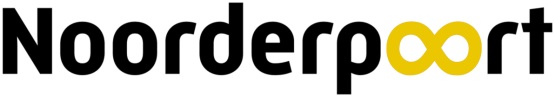 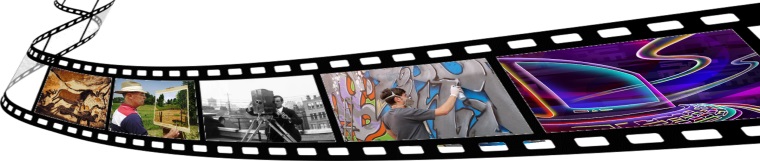 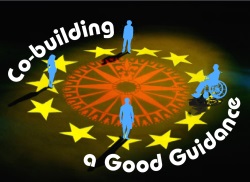 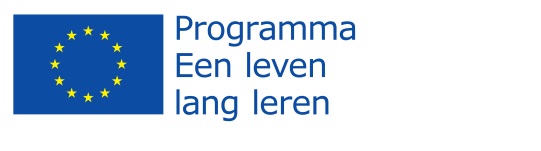 Film   + linkBeoordeling van 1 – 5 punten per onderdeel(1 is laag – 5 is hoog)Reëel beroepsbeeldDuidelijkeboodschapbegrijpelijk beeldInteressant voor de kijkerCreatiefEsthetisch-uiterlijk van het productDuurzaamheid / mate van overdraagbaarheidGeen stereotype-ring van het beroepTotale score1 2 3 4 5 6 7 8 9  10 